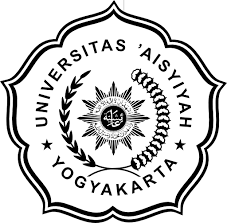 UNIVERSITAS ‘AISYIYAH YOGYAKARTATUGAS SEMINAR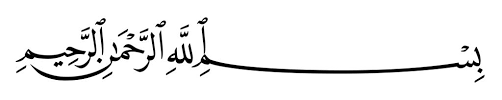 MEKANISME PROGRAM LEGISLASI NASIONAL (PROLEGNAS) BERDASARKAN UNDANG-UNDANG NOMOR 12 TAHUN 2011Program Legislasi Nasional yang selanjutnya disebut Prolegnas adalah instrument perencanaan program pembentukan Undang-Undang yang disusun secara terencana, terpadu, dan sistematis (UU Nomor 12 Tahun 2011, pasal 1 angka 9). Prolegnas merupakan tahap awal dari proses dalam pembentukan peraturan perundang-undangan, yakni pada tahapan perencanaan. Dalam pasal 1 angka 9 tersebut Prolegnas diartikan sebagai instrument atau suatu mekanisme, disamping itu secara operasionalnya sering dipakai dalam arti yang merujuk pada materi atau substansi rencana pembentukan peraturan perundang-undangan.Pada pasal 1 angka 1 UU Nomor 12 Tahun 2011dikatakan “Pembentukan Peraturan Perundang-undangan adalah pembuatan Peraturan Perundang-undangan yang mencakup tahapan perencanaan, penyusunan, pembahasan, pengesahan atau penetapan, dan pengundangan”. Dari sini dapat diketahui bahwa untuk membentuk suatu peraturan perundang-undangan ada tahapan-tahapan yang harus dilalui, yakni perencanaan, penyusunan, pembahasan, pengesahan atau penetapan, dan pengundangan. CONTOH :RUU tentang Perubahan atas Undang-Undang Nomor 4 Tahun 2009 tentang Pertambangan Mineral dan Batu Bara. Tanggal 17 Desember 2019:  RUU diusulkanTanggal 13 Februari 2020: Pembicaraan Tingkat I, Rapat KerjaTanggal 13 Februari 2020: Pembicaraan Tingkat I, Rapat Kerja Komisi VII DPR RI bersama Menteri ESDM, Menteri Dalam Negeri, Menteri Kumham, Menteri Perindustrian, dan Menteri KeuanganTanggal 18 Februari 2020: Pembicaraan Tingkat I, pembahasan DIM RUUTanggal 11 Maret 2020: Pembicaraan Tingkat I, Rapat Panja RUU Minerba Komisi VII DPR RITanggal 07 April 2020: Pembicaraan Tingkat I, Public HearingTanggal 27 April 2020: pandangan dan masukan DPD RI terhadap RUU yang diusulkanTanggal 06 Mei 2020: Pembicaraan Tingkat I, Rapat Panja RUU MinerbaTanggal 11 Mei 2020: Pembicaraan Tingkat I, Laporan Panja Minerba ke Komisi VII DPR RITanggal 11 Mei 2020: Pembicaraan Tingkat I, Pendapat Mini Fraksi terhadap RUU MinerbaTanggal 12 Mei 2020: Pembicaraan Tingkat II, Laporan Pimpinan Komisi VII DPR RI ke Rapat Paripurna terkait RUU MinerbaTanggal 12 Mei 2020: Pembicaraan Tingkat II, Pidato Menteri ESDM RI di Rapat Paripurna terkait RUU MinerbaTanggal 12 Mei 2020: Pembicaraan Tingkat II, Rapat Paripurna Pengambilan Keputusan atas RUU tentang Pertambangan Mineral dan Batu Bara menjadi Undang-UndangTanggal 15 Mei 2020: Pembicaraan Tingkat II, Kronologis proses penyusunan hingga pembahasan RUU Tanggal 10 Juni 2020: RUU disahkan menjadi Undang-Undang RI Nomor 3 Tahun 2020 tentang Perubahan atas Undang-Undang Nomor 4 Tahun 2009 tentang Pertambangan Mineral dan Batubara oleh Presiden.Tanggal 10 Juni 2020: UU No 3 Tahun 2020 diundangkan dalam Lembaran Negara RI Tahun 2020 Nomor 147 oleh Menteri Hukum dan HAM. Mata Kuliah / Kode MK: Formulasi  Kebijakan/ADP4018Program Studi: Administrasi PublikSemester / Kelas: IV/KDosen Nur Faidati, SIP, MA Nama: ADI SUKRIANTONIM: 1911001023TAHAPURAIANPERENCANAANPerencanaan penyusunan Undang-Undang dilakukan dalam Prolegnas.Penyusunan daftar Rancangan Undang-Undang didasarkan atas: Perintah UUD 45;Perintah Tap MPR;Perintah UU lainnya;Sistem perencanaan pembangunan nasional;Rencana pembangunan jangka panjang nasional;Rencana pembangunan jangka menengah;Rencana kerja pemerintah dan rencana strategis DPR; danAspirasi dan kebutuhan hukuim masyarakat. Penyusunan Prolegnas dilaksanakan oleh DPR dan Pemerintah.PENYUSUNANRUU yang berasal dari DPR, Presiden, atau DPD harus disertai Naskah Akademik.RUU disertai dengan keterangan yang memuat pokok pikiran dan materi muatan yang diatur.Penyusunan Rancangan Peraturan Perundang-undangan dilakukan sesuai dengan teknik penyusunan Peraturan Perundang-undangan.PEMBAHASANPembahasan RUU dilakukan oleh DPR bersama Presiden atau menteri yang ditugasi.Pembahasaan RUU dilakukan melalui 2 (dua) tingkat pembicaraan. Tingkat I dalam rapat komisi, rapat gabungan komisi, rapat Badan Legislasi, rapat Badan Anggaran, atau rapat Panitia Khusus. Tingkat II dalam rapat paripurna. PENGESAHANRUU yang telah disetujui bersama oleh DPR dan Presiden disampaikan oleh Pimpinan DPR kepada Presiden untuk disahkan menjadi Undang-Undang.Penyampaian RUU dilakukan dalam jangka waktu paling lama 7 (tujuh) hari terhitung sejak tanggal persetujuan bersama.RUU disahkan oleh Presiden dengan membubuhkan tanda tangan dalam jangka waktu paling lama 30 (tiga puluh) hari terhitung sejak RUU tersebut disetujui bersama oleh DPR dan Presiden. PENGUNDANGANAgar setiap orang mengetahuinya,  Peraturan Perundang-undangan harus diundangkan dengan menempatkannya dalam: Lembaran Negara Republik Indonesia;Tambahan Lembaran Negara Republik Indonesia;Berita Negara Republik Indonesia;Tambahan Berita Negara Republik Indonesia;Lembaran Daerah;Tambahan Lembaran Daerah; atauBerita Daerah.Peraturan Perundang-undangan mulai berlaku dan mempunyai kekuatan mengikat pada tanggal diundangkan, kecuali ditentukan lain di dalam peraturan Perundang-undangan yang bersangkutan.PENYEBARLUASANPenyebarluasan dilakukan oleh DPR dan Pemerintah sejak penyusunan Prolegnas, penyusunan RUU, pembahasan RUU, hingga Pengundangan Undang-Undang. 